Permit to keep more than 
two urban dogs or five rural dogs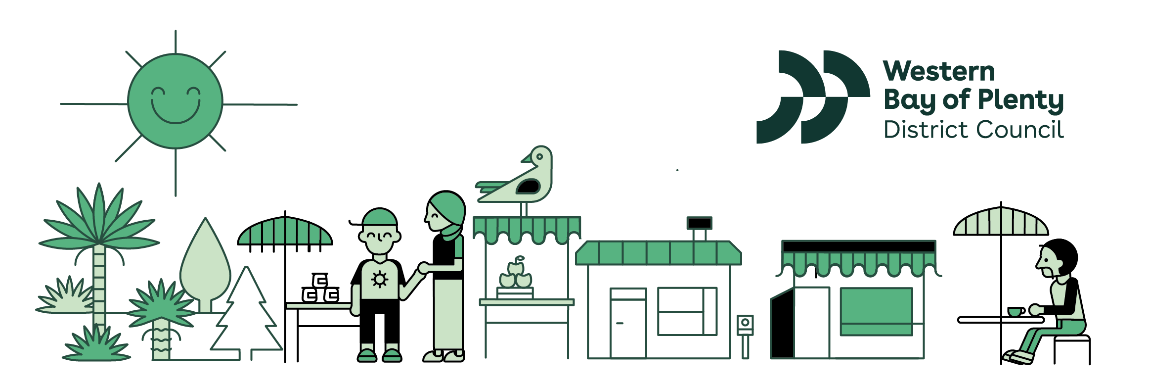 Please tick the correct box above and fill out details below.Dogs kept at urban addresses to be listed on page two.Conditions:All dogs except working dogs are to be microchipped and numbers recorded on Council records.All dogs must reside with the owner at the address stated above.All dogs must be currently registered and renewed before 30 June each year.The dogs must have no substantiated complaints against them in the preceding 12 months unless exemption by Animal Services.Declaration:I/we wish to apply for a permit to keep the following dogs at the address shown above. I/we declare that there will be no other dogs kept at this address belonging to any owner.I understand that permission (if granted) is subject to any conditions that Council may deem desirable in order to prevent nuisance or annoyance to neighbours or conditions likely to be offensive or injurious to health.I/we have paid the application fee of $50 either in person or to 01-0434-0180600-00 (using my contact ID and “2+dogs” as reference) and attached proof of payment to my application.Office Use: Permit application fee of $50.00 paid into GL Code 50 03 02 3380. Receipt Number:Urban (more than 2 dogs)Rural (more than 5 dogs)Contact IDName & Address of Applicant (s)Address where dogs 
will be keptNumber of dogs you wish to keep at above addressNumber of dogs you wish to keep at above addressSignedDateNameDog IDBreedAge